Предмет: математикаКласс: 1Тема урока: Сложение и вычитание двузначных чисел в пределах 100.Тип урока: урок обобщения и систематизации знаний.Вид урока: урок-сказка, урок-презентация.Формы работы: самостоятельная работа, индивидуальная работа, работа в группах и парах.Базовый учебник: Математика: 1 класс: учебник для учащихся общеобразовательных учреждений: в 2 ч. / Рудницкая В.Н., Юдачева Т.В. – М.: Вентана-Граф, 2013.Цель: закрепление знаний по теме «Сложение и вычитание двузначных чисел в пределах 100».Задачи:Образовательные:закрепить навыки сложения и вычитания двузначных чисел без перехода через десяток в пределах 100;развивать умение решать задачи изученных видов, навыки логического мышления;продолжать учиться делать вычисления, используя устные и письменные приемы;Развивающие:развивать интеллектуальные и коммуникативные  общеучебные  умения;развивать организационные учебные умения, навыки самоконтроля, способствовать формированию информационной культуры;пробуждать интерес к предмету через дидактическую игру, логические задания;Воспитательные:воспитывать культуру общения, умение работать самостоятельно;формировать интерес предмету;способствовать  формированию информационной культуры.Оборудование: компьютер, интерактивная доска, проектор, презентация урока; карточки с числами и буквами, листки с примерами для групповой работы.УУД, формируемые на уроке:1. Личностные УУДвключение учащихся в деятельность на личностно-значимом уровне,осознание ответственности ученика за общее благополучие класса.2.Регулятивные УУДУченик развивает навыки:принимать и сохранять заданную учебную цель,учитывать, выделенные учителем, ориентиры действия в учебном материале,осуществлять итоговый и пошаговый контроль по результату,вносить необходимые коррективы в действие после его завершения на основе его оценки и учёта характера сделанных ошибок,адекватно понимать оценку взрослого,взаимодействовать со взрослыми и со сверстниками в учебной деятельности.3.Познавательные УУДШкольник учится:осуществлять учебно-познавательный интерес к обучению в школе,обобщать полученные знания,использовать знаково-символическоое моделирование.осознано и произвольно строить речевое высказывание в устной форме.4.Коммуникативные УУДШкольник учится:слушать собеседника,задавать вопросы,контролировать действия партнёра.Ход урока1.Оргмомент.Прозвенел для нас звонокНачинается урокСмело, четко говоримИ тихонечко сидим.2.Объявление темы урока.     Сегодня мы отправимся в сказочную страну, где поможем известным героям решить трудные задачи и спасти Василису Прекрасную.3.Каллиграфическая минутка.     Посмотрите на рисунок. Какая цифра спряталась в орнаменте?     Пропишите её. 2 2 2 2 24.Устный счёт.     В некотором царстве, в Тридевятом государстве жили-были Иван-Царевич и Василиса Прекрасная. Однажды Василиса исчезла. Иван-Царевич потужил, погоревал и отправился на поиски. Но куда идти, где искать? Кто похитил Василису? Мы узнаем это, выполнив 1-е задание.Найдите «лишнее» число; расположите числа в порядке убывания.Теперь перевернём карточки. Что получилось?35, 73, 33, 40, 13, 23     Иван-Царевич отправился в путь. Но его уже поджидает Змей Горыныч, посланный Кощеем. Кто сразится со Змеем? Нужно победить все три головы Змея.Индивидуальное задание (3 человека).38 + 2 =                             65 + 5 =                            28 + 2 =                                                                      46 – 4 =                             87 – 3 =                             39 – 6 =      46 + 40 =                          87 + 10 =                           39 + 30 =82 + 8 =                            56 + 6 =                             76 + 4 =100 – 20 =                        50 + 30 =                            90 – 40 =75 – 5 =                            91 – 90 =                            83 – 3 =59 – 30 =                           36 – 2 =                              49 – 3 =59 – 3 =                            36 – 20 =                            49 – 30 =      Поведёт Иван-Царевича волшебный клубочек, но до него нужно добраться по лабиринту чисел (по возрастанию).«Лабиринт».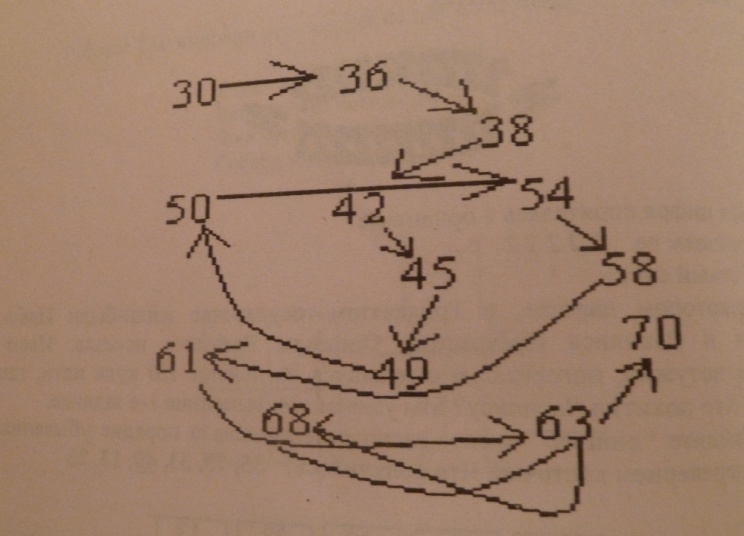 Волшебный клубочек привёл Иван-Царевича на распутье. На придорожном камне надпись: «Верная дорога та, где ответ не самый большой и не самый маленький». По какой дороге идти Ивану?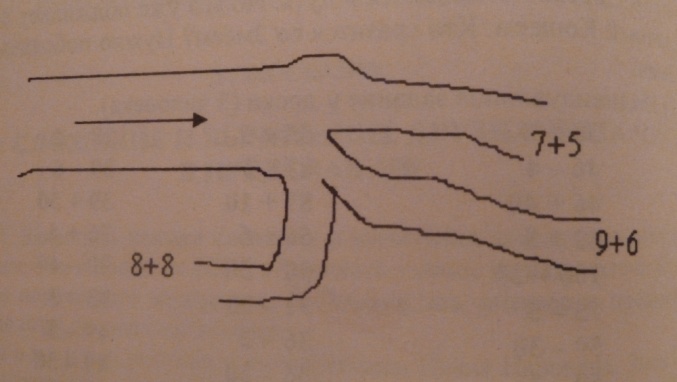      5) А на дороге числа записаны рядами. Найдите закономерность, продолжите ряды чисел:20, 17, 14, …, …, …, …2, 4, 7, 11, …, …, …, …     6) Проверка индивидуального задания.     Ребята победили Змея Горыныча. Он охранял сундук, в котором находится меч для Ивана-Царевича. Но сундук крепко заперт тремя замками. А замки не простые – на каждом пример. Что скажете?     Замки откроются, если мы исправим ошибки, сделаем их невидимками. Стирать ничего нельзя, можно дописывать числа и знаки действия.46 = 50                      28 + 1 = 30                        64 > 704 + 46 = 50               1 + 28 + 1 = 30                  64 > 70 – 7 и др. числа до 70         46 = 50 – 4               28 + 1 = 30 – 1                  любое число > 6 + 64 > 70     Итак, меч в руках Ивана, путь в царство Кощея свободен!     7) ФизминуткаВсе движения разминки повторяем без запинки!Эй! Попрыгали на месте.Эх! Руками машем вместе.Эхе - хе! Прогнули спинки,Посмотрели на ботинки.Эге – ге! Нагнулись нижеНаклонились к полу ближе.Повертись на месте ловко.В этом нам нужна сноровка.Что, понравилось, дружок?Завтра будет вновь урок!5.Решение примеров на сложение и вычитание. Работа в парах (работа с учебником).     Замок Кощея находится на огромной высокой скале. Поможем Ивану-Царевичу преодолеть скалу, решив примеры.     Работаем в парах, помогаем друг другу. Результаты пишем поочерёдно карандашами разного цвета.6. Решение задачи.     Ну вот и добрались мы до Кощея. Он встретил Иван-Царевича такими словами: « Раз ты смог до меня добраться, выполни мои задания, и Василиса – твоя! Если не выполнишь, голова с плеч! Вот первое задание.     «В моём саду растёт волшебная яблоня с золотыми и серебряными яблоками. Золотых яблок было 12, серебряных – 8. 9 яблок я сорвал. Сколько яблок осталось?Запись краткого условия, разбор задачи, составление графической схемы.Было – 12 ябл. и 8 ябл.                                Сорвал – 9 ябл.Осталось?	 – б) Самостоятельное решение задачи.в) Проверка, вписывание чисел в схему.7. Самостоятельная работа с учебником (стр. 137).1) Решение примеров (№ 20).2) Фронтальная проверка.55          22          40          5633          22          75          92В каком примере ответ – круглое число?В каких ответах одинаковое количество десятков и единиц?Какие ответы не назвали?8. «Ну, Иван, забирай Василису, - сказал Кощей. – Только сначала догадайся где она. У меня 4 башни. Первая башня пустая. Василиса не в самой высокой башне. Где она?»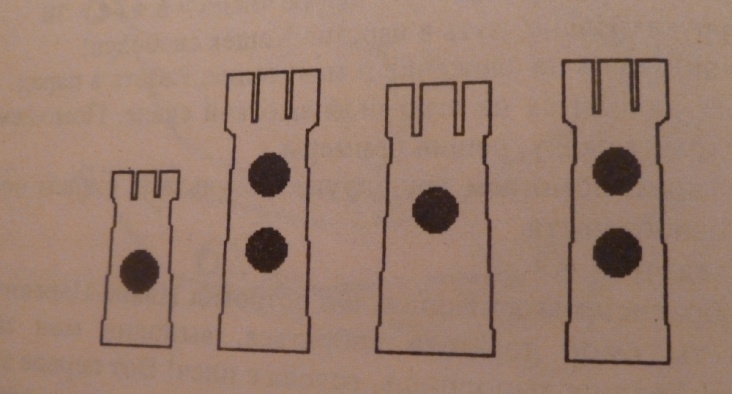 9. Итоги урока.Урок к концу подходитДавайте вспоминать,Что нового сегодняНам удалось узнать.- Какие задачи вы ставили перед собой?- Все ли задачи удалось решить?- Поделитесь впечатлениями об уроке.10. Запись домашнего задания.- Воспользовавшись  своими знаниями, выполните такое домашнее задание. Учебник с.30 №2- Урок наш закончен, спасибо за внимание.